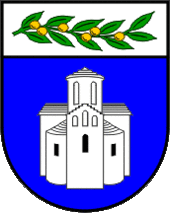 ZADARSKA ŽUPANIJAUPRAVNI ODJEL ZA JAVNU NABAVU I UPRAVLJANJE IMOVINOMBožidara Petranovića 8, ZadarPOZIV NA DOSTAVU PONUDEu postupku jednostavne nabave usluge usluge stručnog nadzora nad izvođenjem radova u OŠ Zemunik i OŠ Jurja Dalmatinca PagEvidencijski broj: 71-21-JNKLASA: 406-01/21-3/29URBROJ: 2198/1-17/1-21-3Zadar, 5. srpnja 2021. godineSadržaj:POZIV NA DOSTAVU PONUDENaručitelj Zadarska županija, Božidara Petranovića 8, Zadar, OIB: 56204655363 pokrenula je postupak jednostavne nabave za nabavu usluge stručnog nadzora nad izvođenjem radova u OŠ Zemunik i OŠ Jurja Dalmatinca Pag, evidencijski broj: 71-21-JN, a za koju, sukladno članku 12. stavku 1. Zakona o javnoj nabavi („Narodne novine“ broj: 120/16), nije obvezan primijeniti Zakon o javnoj nabavi za predmetnu nabavu.Temeljem članka 16. Pravilnika o provedbi postupaka jednostavne nabave („Službeni glasnik Zadarske županije“ broj: 5/18, 7/20) javnom objavom na mrežnoj stranici Zadarske županije upućuje se gospodarskim subjektima poziv na dostavu ponuda sukladno slijedećim uvjetima i zahtjevima koji predstavljaju osnovne elemente za izradu ponude.OPĆI PODACI Opći podaci o naručiteljuZADARSKA ŽUPANIJABožidara Petranovića 823000 ZADAR OIB: 56204655363Telefon:	023/ 350-350Telefaks:	023/ 350-319 Mrežna stranica:	www.zadarska-zupanija.hr Osoba ili služba zadužena za komunikaciju s gospodarskim subjektimaUpravni odjel za javnu nabavu i upravljanje imovinom, Odsjek za javnu nabavuKontakt osoba:	Anita MijićTelefon:	023/ 350-317Telefaks:	023/ 350-361Adresa elektronske pošte:	nabava@zadarska-zupanija.hrOvaj Poziv na dostavu ponuda objavljen je na mrežnoj stranici naručitelja (www.zadarska-zupanija.hr ), gdje će biti objavljene i sve eventualne izmjene Poziva.PODACI O PREDMETU NABAVEEvidencijski broj nabave: Evidencijski broj nabave je 71-21-JNProcijenjena vrijednost predmeta nabave: Ukupna procijenjena vrijednost predmeta nabave iznosi 51.800,00 kn bez PDV-a odnosno za Grupu 1 - Stručni nadzor nad izvođenjem radova u OŠ Zemunik iznosi 31.900,00 kuna bez PDV-a,za Grupu 2 - Stručni nadzor nad izvođenjem radova u OŠ Jurja Dalmatinca Pag iznosi 19.900,00 kuna bez PDV-a.Opis predmeta nabave Predmet nabave je usluga stručnog nadzora nad izvođenjem radova u OŠ Zemunik i OŠ Jurja Dalmatinca Pag. Predmet nabave podijeljen je u dvije (2) grupe:Grupa 1 – Stručni nadzor nad izvođenjem radova u OŠ Zemunik,Grupa 2 – Stručni nadzor nad izvođenjem radova u OŠ Jurja Dalmatinca Pag.Nadzor u pogledu ispunjenja ugovorenih obveza sastoji se osobito od kontrole održavanja rokova izvođenja radova, izvođenja radova prema projektima, kvalitete radova, kontrole količine, kakvoće i sukladnosti ugrađenih proizvoda, te kontrole obračuna izvedenih radova. Grupa 1 – Stručni nadzor nad izvođenjem radova u OŠ ZemunikPredmet nabave Grupe 1 je usluga stručnog nadzora nad izvođenjem građevinsko-obrtničkih radova na sanaciji krova – II. faza i dijela hala, hodnika i ureda na katu, te elektrotehničkih i strojarskih radova na dijelu hala, hodnika i ureda u Osnovnoj školi Zemunik. Usluge koje su obuhvaćene predmetom nabave Grupe 1 uključuju:stručni nadzor nad građevinsko-obrtničkim radovima, stručni nadzor nad elektrotehničkim radovima,stručni nadzor nad strojarskim radovima,a sve sukladno važećem Zakonu o gradnji, Zakonu o poslovima i djelatnostima prostornog uređenja i gradnje, Pravilniku o načinu provedbe stručnog nadzora građenja, obrascu, uvjetima i načinu vođenja građevinskog dnevnika te o sadržaju završnog izvješća nadzornog inženjera, te svim ostalim primjenjivim zakonskim i podzakonskim propisima koji uređuju provedbu stručnog nadzora nad građenjem građevina, pravilima struke, Dokumentacijom o nabavi za izvođenje radova na Osnovnoj školi Zemunik – II. Faza objavljenom u EOJN RH i ovim Pozivom na dostavu ponuda.Usluge, koje su predmet ove grupe nabave, usko su vezane uz izvođenje radova na Osnovnoj školi Zemunik koji obuhvaćaju drugu fazu građevinsko-obrtničkih radova na sanaciji krova školske zgrade, te građevinsko-obrtničke, elektrotehničke i strojarske radove na uređenju dijela hala, hodnika i ureda na katu Osnovne škole Zemunik. Tehnička specifikacija predmeta nabave, vrsta, kvaliteta i količina u cijelosti je iskazana u Troškovnicima koji su sastavni dio Dokumentacije o nabavi za izvođenje radova na Osnovnoj školi Zemunik – II. Faza, evidencijski broj nabave: MN-8-21 i Glavnom projektu zajedničke oznake 012/2019, glavni projektant Srećko Stavnicki, dipl. ing. ele., broj ovlaštenja E148 koji se sastoji od:MAPA 1Elektrotehnički projekt, oznake GP-012/2019 od ožujka 2019. godineprojektant: Srećko Stavnicki, dipl. ing. ele., broj ovlaštenja: E148KRIŽNI VIJAK d.o.o., Hrvatskih književnika 31, Zadar, OIB 11739222067MAPA 2Strojarski projekt, oznake T.D. 01/2019/TT2 od ožujka 2019. godineprojektant: Darko Čizmin dipl. ing. stroj., broj ovlaštenja: S782Ured ovlaštenog inženjera strojarstva Darko Čizmin, Antuna Barca 7b, Zadar, OIB 05757761239.Grupa 2 – Stručni nadzor nad izvođenjem radova u OŠ Jurja Dalmatinca PagPredmet nabave Grupe 2 je usluga stručnog nadzora nad izvođenjem građevinsko-obrtničkih te elektrotehničkih radova na uređenju prizemlja i 1. kata Osnovne škole Jurja Dalmatinca Pag.Usluge koje su obuhvaćene predmetom nabave Grupe 2 uključuju:stručni nadzor nad građevinsko-obrtničkim radovima, stručni nadzor nad elektrotehničkim radovima,a sve sukladno važećem Zakonu o gradnji, Zakonu o poslovima i djelatnostima prostornog uređenja i gradnje, Pravilniku o načinu provedbe stručnog nadzora građenja, obrascu, uvjetima i načinu vođenja građevinskog dnevnika te o sadržaju završnog izvješća nadzornog inženjera, te svim ostalim primjenjivim zakonskim i podzakonskim propisima koji uređuju provedbu stručnog nadzora nad građenjem građevina, pravilima struke, Dokumentacijom o nabavi za izvođenje radova na uređenju prizemlja i 1. kata Osnovne škole Jurja Dalmatinca Pag, evidencijski broj nabave: MN-7-21 i ovim Pozivom na dostavu ponuda. Tehnička specifikacija predmeta nabave, vrsta, kvaliteta i količina u cijelosti je iskazana u Troškovniku koji je sastavni dio Dokumentacije o nabavi za izvođenje radova na uređenju prizemlja i 1. kata Osnovne škole Jurja Dalmatinca Pag objavljenom u EOJN RH. CPV oznaka i naziv prema Uredbi o uvjetima primjene Jedinstvenog rječnika javne nabave (CPV): 71247000Količina i tehnička specifikacija predmeta nabaveKoličina predmeta nabave za Grupu 1 i za Grupu 2 je točna i navedena je u Troškovnicima za svaku grupu nabave koji su sastavni dio ovog Poziva na dostavu ponuda.Stručni nadzor mora se provoditi stručno, korektno i savjesno, u skladu sa Zakonom o  gradnji, Pravilnikom o načinu provedbe stručnog nadzora građenja, obrascu, uvjetima i načinu vođenja građevinskog dnevnika te o sadržaju završnog izvješća nadzornog inženjera i drugim relevantnim zakonima i podzakonskim propisima vezanim uz obavljanje poslova stručnog nadzora, pravilima struke, prihvaćenim dostignućima znanosti i Kodeksom strukovne etike, na način da se osigura izvođenje radova u skladu s ugovorom o javnim radovima sklopljenim sa Izvođačem radova i važećim propisima.   Odabrani ponuditelj se obvezuje nadzor provoditi putem ovlaštenih nadzornih inženjera (i glavnog nadzornog inženjera) za svaku vrstu radova. Glavni nadzorni inženjer odgovoran je za cjelovitost i međusobnu usklađenost stručnog nadzora gradnje. Glavni nadzorni inženjer može biti istodobno i nadzorni inženjer za određenu vrstu radova.Ponuditelji mogu pregledati mjesto izvođenja radova nad kojima se vrši nadzor, upoznati se sa lokacijom i načinom izvođenja radova, te sve bitno ugraditi u cijenu kao i  izvršiti uvid u projektno-tehničku dokumentaciju, sve za vrijeme trajanja roka za dostavu ponuda svaki radni dan uz prethodnu najavu Za Grupu 1 - na broj telefona: 023/351-007, e-mail: oszemunik@os-zemunik.skole.hr za pregled lokacije i za uvid u projektno-tehničku dokumentaciju,Za Grupu 2 – na broj telefona: 023/611-517, e-mail: ured@os-jdalmatinca-pag.skole.hr za pregled lokacije i za uvid u projektno-tehničku dokumentaciju.Uvid u projektno-tehničku dokumentaciju ponuditelj može izvršiti i putem EOJN RH:Za Grupu 1 – Izvođenje radova na Osnovnoj školi Zemunik - II. faza, broj objave: 2021/S 0F2-0021522,Za Grupu 2 - Izvođenje radova na uređenju prizemlja i 1. kata Osnovne škole Jurja Dalmatinca Pag, broj objave: 2021/S 0F2-0022859.Smatrat će se da je ponuditelj prije podnošenja ponude u potpunosti upoznat s lokacijom  na kojoj će se izvoditi nadzirani radovi i projektno-tehničkom dokumentacijom radova nad kojima se vrši nadzor, te da se prije podnošenja ponude u potpunosti upoznao sa svim uvjetima za pružanje predmetnih usluga. Mjesto izvršenja ugovoraGrupa 1 - Školska zgrada Osnovne škole ZemunikGrupa 2 – Školska zgrada Osnovne škole Jurja Dalmatinca PagRok početka i završetka izvršenja ugovoraS ponuditeljem čija ponuda bude odabrana sklopit će se za Grupu 1 - Ugovor o provedbi stručnog nadzora nad izvođenjem radova u Osnovnoj školi Zemunik – II. Faza te za Grupu 2 - Ugovor o provedbi stručnog nadzora nad izvođenjem radova u Osnovnoj školi Jurja Dalmatinca Pag.Ugovori stupaju na snagu dan nakon obostranog potpisa Ugovora. Rok izvršavanja stručnog nadzora je sukladan dinamici izvođenja radova, a počinje teći od dana uvođenja u posao i traje do uspješne primopredaje radova i dostave Završnog izvješća.Okvirni rok završetka izvršenja Ugovora je 65 kalendarskih dana (rok završetka ugovorenih radova - 60 kalendarskih dana i primopredaja građevine Naručitelju - 5 kalendarskih dana).U slučaju prekida radova (raskid ugovora ili sl.), rok za ugovorene usluge prestaje teći kao i obveze naručitelja prema izvršitelju i nastavlja se po ponovnom nastavku radova. Rokovi navedeni u ovoj točki primjenjuju se i za Grupu 1 i za Grupu 2.Naručitelj u ovoj fazi dostavlja prijedlog ugovora za Grupu 1 (Prilog 3a) i prijedlog ugovora za Grupu 2 (Prilog 3b), te zadržava pravo iste prilagoditi ovisno o ponudi odabranog ponuditelja. Naručitelj u prijedlogu ugovora utvrđuje obvezne dijelove (predmet nabave, rok i uvjeti izvršenja ugovornih obveza odabranog ponuditelja, rok, način i uvjeti plaćanja, izvršenje usluge sukladno tehničkim specifikacijama) koji se prilikom izrade konačnog ugovora ne mogu mijenjati.Prijedloge ugovora koji su sastavni dio ovog Poziva (Prilog 3a i 3b) treba pečatirati i potpisati ovlaštena osoba za zastupanje ponuditelja u znak pristanka. Pečatirani i potpisani Prijedlog ugovora sastavni je dio ponude.Rok valjanosti ponude60 dana od dana isteka roka za dostavu ponuda. Rok valjanosti ponude mora biti naveden u ponudbenom listu koji je sastavni dio ovog Poziva.OSNOVE ZA ISKLJUČENJE GOSPODARSKOG SUBJEKTAObveze plaćanja dospjelih poreznih obveza i obveza za mirovinsko i zdravstveno osiguranjePonuditelj u ponudi mora priložiti potvrdu porezne uprave ili drugog nadležnog tijela u državi poslovnog nastana gospodarskog subjekta, koja ne smije biti starija od 30 dana od dana objave ovog Poziva.Iz navedenog dokaza mora biti razvidno da je ponuditelj ispunio obveze plaćanja dospjelih poreznih obveza i obveza za mirovinsko i zdravstveno osiguranje, odnosno da mu je temeljem posebnih propisa odobrena odgoda plaćanja navedenih obveza.Naručitelj će isključiti ponuditelja iz postupka nabave ako utvrdi da nije ispunio obveze plaćanja dospjelih poreznih obveza i obveza za mirovinsko i zdravstveno osiguranje.Odredbe ove točke primjenjuju se i za Grupu 1 i za Grupu 2.SPOSOBNOST ZA OBAVLJANJE PROFESIONALNE DJELATNOSTI Upis u sudski, obrtni, strukovni ili drugi odgovarajući registar države sjedišta gospodarskog subjekta. Ponuditelj mora dokazati svoj upis u sudski, obrtni, strukovni ili drugi odgovarajući registar države sjedišta gospodarskog subjekta. Upis u registar dokazuje se odgovarajućim izvodom, a ako se oni ne izdaju u državi sjedišta gospodarskog subjekta, gospodarski subjekt može dostaviti izjavu s ovjerom potpisa kod nadležnog tijela.Izvod ili izjava ne smiju biti stariji od tri mjeseca računajući od dana objave ovog Poziva.Odredbe ove točke primjenjuju se i za Grupu 1 i za Grupu 2.TEHNIČKA I STRUČNA SPOSOBNOSTObrazovne  i  stručne  kvalifikacije  pružatelja  usluge  i/ili  osoba  njegova  voditeljskog kadra, a posebice osobe ili osoba odgovornih za pružanje uslugaStručna  sposobnost  dokazuje  se  popisom/ izjavom  ovjerenom  od  strane  odgovorne  osobe ponuditelja kojom potvrđuje da raspolaže osobama koje posjeduju strukovnu sposobnost, stručno znanje i iskustvo potrebno  za  izvršavanje  usluga,  s  prijedlogom  tima  za  uslugu  pružanja  stručnog  nadzora  nad izvođenjem radova, te prijedlogom za imenovanje glavnog nadzornog  inženjera.  Grupa 1 - Stručni nadzor nad izvođenjem radova u OŠ ZemunikBudući da su u OŠ Zemunik predviđeni građevinsko-obrtnički, elektrotehnički i strojarski radovi, ponuditelj mora dokazati da će za cijelo vrijeme izvršenja ugovora imati na raspolaganju:minimalno jednog (1) ovlaštenog inženjera građevinarstva,minimalno jednog (1) ovlaštenog inženjera elektrotehnike,minimalno jednog (1) ovlaštenog inženjera strojarstva.Tehnička i stručna sposobnost gospodarskog subjekta dokazuje se: podacima o angažiranim tehničkim stručnjacima u obliku izjave, neovisno o tome pripadaju li izravno gospodarskom subjektu. Izjava  mora  biti  ovjerena  pečatom  i  potpisana  od  strane ovlaštene osobe ponuditelja (Prilog 2a) Izjavu je potrebno popratiti ispravama kojima se dokazuje ovlaštenje osoba odgovornih za pružanje usluga, i to:potvrda o članstvu u odgovarajućoj Komori za inženjersko područje za koje ga ponuditelj imenuje u svrhu izvršenja usluge koja je predmet nabave, odnosno važeći jednakovrijedni dokument koji je izdalo nadležno tijelo u državi sjedišta gospodarskog subjekta, temeljem Zakona o poslovima i djelatnostima prostornog uređenja i gradnje (Narodne novine br. 78/15, 118/18, 110/19) i Zakona o komori arhitekata i komorama inženjera u graditeljstvu i prostornom uređenju (Narodne novine br. 78/15, 114/18, 110/19). Ukoliko je ovlašteni inženjer  strana osoba ova sposobnost se dokazuje sukladno odredbama Zakona o poslovima i djelatnostima prostornog uređenja i gradnje (Narodne novine br. 78/15, 118/18, 110/19). Grupa 2 - Stručni nadzor nad izvođenjem radova u OŠ Jurja Dalmatinca PagBudući da su u OŠ Jurja Dalmatinca Pag predviđeni građevinsko-obrtnički i elektrotehnički radovi, ponuditelj mora dokazati da će za cijelo vrijeme izvršenja ugovora imati na raspolaganju:minimalno jednog (1) ovlaštenog inženjera građevinarstva,minimalno jednog (1) ovlaštenog inženjera elektrotehnike.Tehnička i stručna sposobnost gospodarskog subjekta dokazuje se: podacima o angažiranim tehničkim stručnjacima u obliku izjave, neovisno o tome pripadaju li izravno gospodarskom subjektu. Izjava  mora  biti  ovjerena  pečatom  i  potpisana  od  strane ovlaštene osobe ponuditelja (Prilog 2b) Izjavu je potrebno popratiti ispravama kojima se dokazuje ovlaštenje osoba odgovornih za pružanje usluga, i to:potvrda o članstvu u odgovarajućoj Komori za inženjersko područje za koje ga ponuditelj imenuje u svrhu izvršenja usluge koja je predmet nabave, odnosno važeći jednakovrijedni dokument koji je izdalo nadležno tijelo u državi sjedišta gospodarskog subjekta, temeljem Zakona o poslovima i djelatnostima prostornog uređenja i gradnje (Narodne novine br. 78/15, 118/18, 110/19) i Zakona o komori arhitekata i komorama inženjera u graditeljstvu i prostornom uređenju (Narodne novine br. 78/15, 114/18, 110/19). Ukoliko je ovlašteni inženjer  strana osoba ova sposobnost se dokazuje sukladno odredbama Zakona o poslovima i djelatnostima prostornog uređenja i gradnje (Narodne novine br. 78/15, 118/18, 110/19). Odredbe koje se odnose i na Grupu 1 i na Grupu 2Nadzorni inženjer, odnosno glavni nadzorni inženjer ne može biti zaposlenik osobe koja je izvođač na istoj građevini.  Ponuditelj može i mora, ako je angažman istih potreban i nužan sukladno zakonskim propisima za predmet nabave, u izvršenju Ugovora angažirati i veći broj tehničkih stručnjaka uz ograničenje da svakako mora angažirati minimum stručnjaka koji su traženi točkom 5.1.1. i točkom 5.1.2. ovog Poziva. U slučaju potrebe za zamjenom predloženih tehničkih stručnjaka iz točaka 5.1.1. i 5.1.2. za obavljanje poslova stručnog nadzora građenja u svojstvu odgovorne osobe (nadzornog inženjera) tijekom izvršenja Ugovora, odabrani ponuditelj/Izvršitelj mora predložiti Naručitelju nove tehničke stručnjake koji u potpunosti moraju zadovoljiti minimalne uvjete tehničke i stručne sposobnosti iz točke 5.1. ovog Poziva, u skladu s odredbama prijedloga ugovora.Dostava i provjera traženih dokumenataDokumente tražene u točki 3., 4. i 5. ovog Poziva, ponuditelj može dostaviti u neovjerenoj preslici pri čemu se neovjerenom preslikom smatra i neovjereni ispis elektroničke isprave.Naručitelj može radi provjere istinitosti podataka:Od ponuditelja zatražiti dostavu izvornika ili ovjerenih preslika tih dokumenata u primjerenom roku i/iliObratiti se izdavatelju dokumenata ili nadležnim tijelima.Ukoliko se utvrdi da je ponuditelj dostavio lažne podatke, Naručitelj će ga isključiti iz postupka nabave.Ako je dokumentacija koju je ponuditelj trebao dostaviti nepotpuna, naručitelj može, poštujući načela jednakog tretmana i transparentnosti, zahtijevati od ponuditelja da dopune dokumentaciju u primjerenom roku ne kraćem od 5 dana.Odredbe iz točke 3., 4. i 5. ovog Poziva na odgovarajući način se primjenjuju na sve članove zajednice pojedinačno u slučaju zajednice gospodarskih subjekata, podugovaratelje, i subjekte na čiju se sposobnost gospodarski subjekt oslanja.KRITERIJ ZA ODABIR PONUDE Naručitelj donosi Odluku o odabiru ekonomski najpovoljnije ponude za svaku Grupu nabave prema kriteriju za odabir ponude. Kriterij za odabir ponude je ekonomski najpovoljnija ponuda. Relativni ponder 100% cijena.Budući da naručitelj ne može koristiti pravo na pretporez, te uspoređuje cijene ponuda s porezom na dodanu vrijednost.Ako su dvije ili više valjanih ponuda jednako rangirane prema kriteriju za odabir ponude, naručitelj će odabrati ponudu koja je zaprimljena ranije.CIJENA PONUDECijena ponude piše se brojkama u apsolutnom iznosu, na dvije decimale i mora biti izražena u kunama. Ponuditelj mora dostaviti ponudu za cjelokupan predmet nabave na način kako je to definirano Troškovnikom za Grupu 1 i Troškovnikom za Grupu 2. Prilikom ispunjavanja troškovnika ponuditelj je dužan ispuniti sve stavke troškovnika. Ponuditelj u troškovnike upisuje jediničnu cijenu, ukupnu cijenu po stavki, ukupnu cijenu ponude bez PDV-a, iznos PDV-a, ukupnu cijenu ponude s PDV-om.  Ako ponuditelj nije u sustavu PDV-a ili je predmet nabave oslobođen PDV-a, u ponudbenom listu i troškovniku, na mjesto predviđeno za upis cijene ponude s PDV-om, upisuje se isti iznos kao što je upisan na mjestu predviđenom za upis cijene ponude bez PDV-a, a mjesto predviđeno za upis PDV-a ostavlja se prazno. Jedinična cijena iz ponude je nepromjenjiva za cijelo vrijeme trajanja ugovora. U  cijenu  ponude bez poreza na dodanu vrijednost (PDV, koji se iskazuje zasebno iza cijene ponude) uračunati su svi  troškovi,  takse  i ostala  davanja  te  zavisni  troškovi  koje  je Izvršitelj obvezan izvršiti iz bilo kojeg razloga. Izvršitelj  usluge  nadzora  nema  pravo  potraživanja  dodatnih  sredstava  uslijed  povećanja  cijene izvođenja radova na građevini nad kojom se vrši nadzor, niti iz bilo kojeg drugog razloga.  Kada cijena ponude bez poreza na dodanu vrijednost izražena u Troškovniku ne odgovara cijeni ponude bez poreza na dodanu vrijednost izraženoj u Ponudbenom listu, vrijedi cijena ponude bez poreza na dodanu vrijednost izražena u Troškovniku.Ako ponuditelj ne postupi u skladu sa zahtjevima iz ove točke, ili promjeni tekst ili količine navedene u Troškovniku smatrat će se da je takav troškovnik nepotpun i nevažeći, te će ponuda biti odbačena kao neprihvatljiva. Procijenjena vrijednost nabave radova Grupe 1 iznosi 989.796,00 kuna (bez PDV-a).  Procijenjena vrijednost nabave radova Grupe 2 iznosi 639.908,00 kuna (bez PDV-a).  ROK, NAČIN I UVJETI PLAĆANJANaručitelj će izvršene usluge platiti po ispostavljenim računima ili situacijama u roku od 30 (trideset) dana od dana zaprimanja e-računa u strukturiranom elektroničkom obliku putem informacijskog posrednika (FINA), na IBAN ponuditelja.Računi, odnosno situacije se ispostavljaju prema napredovanju obavljanja usluga, koji moraju biti vezani uz napredovanje radova na građenju građevine koja se nadzire, najviše jednom mjesečno za obavljene usluge. Uz račun (situaciju) izvršitelj obavezno dostavlja izviješće o izvršenim radovima, tekućoj problematici, postotku realizacije ugovora, dinamici radova i sl., dok završni račun (okončanu situaciju) Izvršitelj izdaje po uredno izvršenoj primopredaji građevine nad kojom se vrši nadzor i dostavi Završnog izvješća.Računi (situacije) trebaju glasiti na: ZADARSKA ŽUPANIJA, Božidara Petranovića 8, 23000 Zadar, s pozivom na broj ugovora o nabavi, KLASA: _________. Predujam isključen, kao i traženje sredstava osiguranja plaćanja od strane gospodarskog subjekta.Na zakašnjele uplate odabrani ponuditelj ima pravo naručitelju obračunati zakonsku zateznu kamatu. U slučaju slanja opomena odabrani ponuditelj nema pravo na naplatu troškova opomena.UPUTA O ISPRAVNOM NAČINU IZRADE PONUDEPri izradi ponude ponuditelj se mora pridržavati zahtjeva i uvjeta iz ovog Poziva.Ponuda, zajedno sa pripadajućom dokumentacijom, izrađuje se na hrvatskom jeziku i latiničnom pismu.  Sadržaj ponudePonuda za svaku grupu nabave treba sadržavati:Ponudbeni list (ispunjen, potpisan i pečatiran od strane ovlaštene osobe ponuditelja),Troškovnik (ispunjen, potpisana i pečatiran od strane ovlaštene osobe ponuditelja) Prijedlog ugovora (ispunjen, potpisan i pečatiran od strane ovlaštene osobe ponuditelja) Dokumente tražene u točkama 3., 4. i 5. ovog PozivaNačin izrade ponudePonuda se izrađuje u papirnatom obliku na način da čini cjelinu. Ako zbog opsega ili drugih objektivnih okolnosti ponuda ne može biti izrađena na način da čini cjelinu, onda se izrađuje u dva ili više dijelova. Ponuda se predaje u izvorniku. Ponuda se uvezuje na način da se onemogući naknadno vađenje ili umetanje listova.Ako je ponuda izrađena u dva ili više dijelova, svaki dio se uvezuje na način da onemogući naknadno vađenje ili umetanje listova. Propisani tekst dokumentacije za nadmetanje (uključujući troškovnik) ne smije se mijenjati i nadopunjavati. Stranice ponude označavaju brojem na način da je vidljiv redni broj stranice i ukupan broj stranica ponude. Kada je ponuda izrađena od više dijelova, stranice se označavaju na način da svaki sljedeći dio započinje rednim brojem koji se nastavlja na redni broj stranice kojim završava prethodni dio. Ako je dio ponude izvorno numeriran (npr. katalozi, brošure i sl.) ponuditelj ne mora taj dio ponude ponovno numerirati. Ponude se pišu neizbrisivom tintom. Ispravci u ponudi moraju biti izrađeni na način da su vidljivi. Ispravci moraju uz navod datuma ispravka biti potvrđeni potpisom ponuditelja. NAČIN DOSTAVE PONUDE Ponuda mora biti izrađena u skladu s točkom 9. ovog Poziva, te se dostavlja u papirnatom obliku, u zatvorenoj omotnici.Do isteka roka za dostavu ponuda ponuditelj može dostaviti izmjenu ili dopunu svoje ponude. Izmjena i/ili dopuna ponude dostavlja se na isti način kao i osnovna ponuda s obveznom naznakom da se radi o izmjeni i/ili dopuni ponude. Ponuditelj može do isteka roka za dostavu ponude pisanom izjavom odustati od svoje dostavljene ponude. Pisana izjava dostavlja se na isti način kao i ponuda s obveznom naznakom da se radi o odustajanju ponude. Ponuda pristigla nakon isteka roka za dostavu ponuda neće se otvarati, te će se kao zakašnjela ponuda vratiti ponuditelju koji ju je dostavio.Alternativna ponuda nije dopuštena u ovom postupku nabave. Sudjelovanje ponuditelja nije ograničeno na jednu ili više grupa niti je posebnim kriterijima  ograničeno dodjeljivanje grupa ponuditeljima. Ponuditelji stoga, prema vlastitoj procjeni, slobodno odlučuju za koliko će grupa podnijeti ponudu u ovom postupku nabave te imaju pravo dostaviti ponudu za jednu ili za obje grupe predmeta nabave. U slučaju da ponuditelj podnosi ponudu za obje grupe nabave, ponuditelj dostavlja zasebnu ponudu za svaku grupu. Mjesto dostave ponudeZadarska županija, Božidara Petranovića 8, 23000 Zadar Način dostave ponudePonuda se dostavlja u zatvorenoj poštanskoj omotnici neposredno na pisarnicu naručitelja ili preporučenom poštanskom pošiljkom na adresu naručitelja iz točke 10.1. ovog Poziva. Na zatvorenoj omotnici mora biti naznačeno:- na prednjoj strani omotnice: ZADARSKA ŽUPANIJABožidara Petranovića 823000 ZadarPonuda za uslugu stručnog nadzora nad izvođenjem radova u OŠ Zemunik i OŠ Jurja Dalmatinca Pag, Grupa ___________– NE OTVARAJEvidencijski broj nabave: 71-21-JN- na poleđini ili u gornjem lijevom kutu omotnice: Naziv i adresa ponuditeljaOIB ponuditeljaRok za dostavu ponudeKrajnji rok za dostavu ponude je 13. srpnja 2021. godine do 10:00 sati, bez obzira na način dostave.BITNI UVJETI ZA IZVRŠENJE UGOVORA O NABAVIOdabrani ponuditelj je obvezan izvršiti predmet nabave sukladno roku, kvaliteti i cijeni navedenoj u dostavljenoj ponudi i uvjetima ovog Poziva na dostavu ponudaOSTALOPopis gospodarskih subjekata s kojima je naručitelj u sukobu interesaTemeljem članka 80. Zakona o javnoj nabavi („Narodne novine“ broj: 120/16) Zadarska  županija kao naručitelj objavljuje popis gospodarskih subjekata s kojima je predstavnik naručitelja iz članka 76. stavka 2. točke 1. ZJN 2016. ili s njim povezana osoba u sukobu interesa:MAGNOLIA d.o.o., Crno 34/d, 23000 Zadar, OIB: 30081007311,3LMC d.o.o. za savjetovanje, Radnička cesta 80, 10000 Zagreb, OIB:92794184115.Obavijest o rezultatima nabaveNa osnovu rezultata pregleda i ocjene pristiglih ponuda od strane stručnog povjerenstva, ovlaštena osoba naručitelja donosi Odluku o odabiru ili Odluku o poništenju postupka nabave u roku od 15 dana od dana isteka roka za dostavu ponuda.Odluka o odabiru ili poništenju zajedno sa Zapisnikom o pregledu i ocjeni ponuda dostavlja se ponuditeljima objavom na mrežnoj stranici Naručitelja (www.zadarska-zupanija.hr).Dostava se smatra obavljenom istekom dana objave.Posebne odredbeNaručitelj neće prihvatiti ponudu koja ne ispunjava uvjete i zahtjeve vezane uz predmet nabave iz ovog Poziva.Naručitelj zadržava pravo poništiti ovaj postupak nabave u bilo kojem trenutku, odnosno ne odabrati niti jednu ponudu, a sve bez ikakvih obveza ili naknada bilo koje vrste prema ponuditeljima.Obavijesti o eventualnim izmjenama poziva, te odgovore na upite zainteresiranih gospodarskih subjekata Naručitelj će javno objaviti na mrežnoj stranici. Preporuča se ponuditeljima da tijekom roka za dostavu ponuda prate mrežnu stranicu Naručitelja.ŽalbaTemeljem članka 24. Pravilnika o provedbi postupaka jednostavne nabave („Službeni glasnik Zadarske županije“ broj: 5/18, 7/20) žalba nije dopuštena.Prilog 1.PONUDBENI LISTPredmet nabave: 	Usluga stručnog nadzora nad izvođenjem radova u OŠ Zemunik i OŠ Jurja Dalmatinca Pag, Grupa ________Evidencijski broj nabave: 71-21-JNNaručitelj: Zadarska županija, Božidara Petranovića 8,23000 Zadar, OIB: 56204655363Rok valjanosti ponude: ___________ dana								Ovlaštena osoba ponuditelja	Datum: ________________________							M.P.	_______________________Prilog 2a – Izjava o obrazovnim i stručnim kvalifikacijama osoba koje će biti uključene u izvršenje ugovora za Grupu 1Ja............................................., kao osoba ovlaštena za zastupanje ......................................................     (ime i prezime ovlaštene osobe)                                                                               (naziv i sjedište ponuditelja)  u svrhu dokazivanja tehničke i stručne sposobnosti u postupku nabave nad izvođenjem radova u OŠ Zemunik i OŠ Jurja Dalmatinca Pag, Grupa 1 - stručni nadzor nad izvođenjem radova u OŠ Zemunik, pod kaznenom i materijalnom odgovornošću  I Z J A V L J U J E Mda sam u potpunosti upoznat sa vrstom radova koja će se izvoditi odnosno nad izvođenjem kojih će se vršiti stručni nadzor, te da raspolažem osobama koje posjeduju strukovnu sposobnost, stručno znanje i iskustvo potrebno za izvršavanje usluge iz predmeta nabave i to: ……………………………..………………..…….……….. (ovlašteni inženjer građevinarstva)    			(ime i prezime i zvanje) 2. ………………….………………………..…………………… (ovlašteni inženjer elektrotehnike)    			(ime i prezime i zvanje) 3. ………………….………………………..…………………… (ovlašteni inženjer strojarstva)    			(ime i prezime i zvanje) te predlažem da se za glavnog Nadzornog inženjera imenuje ……………………………………....           (ime i prezime i zvanje) U slučaju potrebe za zamjenom predloženih osoba, od Naručitelja ćemo zatražiti izdavanje pisane suglasnosti, te osigurati da nova predložena osoba posjeduje minimalno iste obrazovne i stručne kvalifikacije kao prvotno predložena osoba i o tome dostaviti dokaz Naručitelju.Uz Izjavu ponuditelj je dužan dostaviti i dokumente navedene u točki 5.1.1. ovog Poziva.U ........................, dana.............................. godine          					M.P. 		……........................................................                           							(potpis osobe ovlaštene za zastupanje)Prilog 2b – Izjava o obrazovnim i stručnim kvalifikacijama osoba koje će biti uključene u izvršenje ugovora za Grupu 2Ja............................................., kao osoba ovlaštena za zastupanje ......................................................     (ime i prezime ovlaštene osobe)                                                                               (naziv i sjedište ponuditelja)  u svrhu dokazivanja tehničke i stručne sposobnosti u postupku nabave nad izvođenjem radova u OŠ Zemunik i OŠ Jurja Dalmatinca Pag, Grupa 2 - stručni nadzor nad izvođenjem radova u OŠ Jurja Dalmatinca Pag, pod kaznenom i materijalnom odgovornošću  I Z J A V L J U J E Mda sam u potpunosti upoznat sa vrstom radova koja će se izvoditi odnosno nad izvođenjem kojih će se vršiti stručni nadzor, te da raspolažem osobama koje posjeduju strukovnu sposobnost, stručno znanje i iskustvo potrebno za izvršavanje usluge iz predmeta nabave i to: ……………………………..………………..…….……….. (ovlašteni inženjer građevinarstva)    			(ime i prezime i zvanje) 2. ………………….………………………..…………………… (ovlašteni inženjer elektrotehnike)    			(ime i prezime i zvanje) te predlažem da se za glavnog Nadzornog inženjera imenuje ……………………………………....           (ime i prezime i zvanje) U slučaju potrebe za zamjenom predloženih osoba, od Naručitelja ćemo zatražiti izdavanje pisane suglasnosti, te osigurati da nova predložena osoba posjeduje minimalno iste obrazovne i stručne kvalifikacije kao prvotno predložena osoba i o tome dostaviti dokaz Naručitelju.Uz Izjavu ponuditelj je dužan dostaviti i dokumente navedene u točki 5.1.2. ovog Poziva.U ........................, dana.............................. godine          					M.P. 		……........................................................                           							(potpis osobe ovlaštene za zastupanje)Prilog 3a. – Prijedlog UgovoraZADARSKA ŽUPANIJA, Božidara Petranovića 8, Zadar, OIB: 56204655363 zastupana po županu Božidaru Longinu, dipl. ing. (u daljnjem tekstu Naručitelj), i___________________________________ OIB _____________________, kojeg zastupa ___________________  (u daljnjem tekstu:  Izvršitelj )PRIJEDLOG UGOVORA o provedbi stručnog nadzora nad izvođenjem radova u OŠ ZemunikGrupa 1PREDMET UGOVORAČlanak 1.Predmet ovog Ugovora je provedba stručnog nadzora nad izvođenjem građevinsko-obrtničkih radova na sanaciji krova – II. faza i dijela hala, hodnika i ureda na katu, te elektrotehničkih i strojarskih radova na dijelu hala, hodnika i ureda u Osnovnoj školi Zemunik koji će se izvoditi sukladno Glavnom projektu zajedničke oznake 012/2019, glavni projektant Srećko Stavnicki, dipl. ing. ele., broj ovlaštenja E148 koji se sastoji od:MAPA 1Elektrotehnički projekt, oznake GP-012/2019 od ožujka 2019. godineprojektant: Srećko Stavnicki, dipl. ing. ele., broj ovlaštenja: E148KRIŽNI VIJAK d.o.o., Hrvatskih književnika 31, Zadar, MAPA 2Strojarski projekt, oznake T.D. 01/2019/TT2 od ožujka 2019. godineprojektant: Darko Čizmin dipl. ing. stroj., broj ovlaštenja: S782Ured ovlaštenog inženjera strojarstva Darko Čizmin, Antuna Barca 7b, Zadar, Dokumentaciji o nabavi iz otvorenog postupka javne nabave za izvođenje radova na Osnovnoj školi Zemunik – II. Faza, evidencijski broj: MN-8-21 (uključujući Ponudu odabranog ponuditelja/ Izvođača radova sa ponudbenim troškovnikom). Ovaj Ugovor sklopljen je na temelju prihvaćene ponude Izvršitelja koja je sastavni dio ovog Ugovora, a sukladno Odluci o odabiru Naručitelja, KLASA: _________________, URBROJ: _____________.Članak 2.Ugovorne strane suglasno konstatiraju da su upoznate sa činjenicom je u tijeku provedba postupka javne nabave za odabir izvođača radova na Osnovnoj školi Zemunik – II. Faza.Članak 3.Nadzor iz članka 1. ovog ugovora sastoji se od stručnog nadzora definiranog Zakonom o gradnji, Zakonu o poslovima i djelatnostima prostornog uređenja i gradnje, Pravilnikom o načinu provedbe stručnog nadzora građenja, obrascu, uvjetima i načinu vođenja građevinskog dnevnika te o sadržaju završnog izvješća nadzornog inženjera, svim ostalim primjenjivim zakonskim i podzakonskim propisima koji uređuju provedbu stručnog nadzora nad građenjem građevina, pravilima struke, te od kontrole ispunjavanja ugovornih obveza Izvođača radova prema Naručitelju/ Investitoru i poduzimanja odgovarajućih mjera za realizaciju tih obveza, poslove obračunavanja izvedenih radova, a sve u svrhu osiguranja izvođenja radova sukladno projektima iz članka 1. ovog ugovora, važećim propisima i ugovorom o izvođenju radova sklopljenim s izvođačem radova. Nadzor u pogledu ispunjenja ugovorenih obveza sastoji se osobito od kontrole održavanja rokova izvođenja radova, izvođenja radova u skladu s glavnim projektom iz članka 1. ovog ugovora te kvalitete radova, kontrole količine, kakvoće i sukladnosti ugrađenih proizvoda i kontrole obračuna izvedenih radova.Članak 4.Sadržaj usluge nadzora obuhvaća uz zakonske obveze i provjeru: - trošenja sredstava po namjeni, dinamici i visini (kontrola: izmjera, građevinske knjige, situacija, proračuna razlike u cijeni, obračuna nepredviđenih i naknadnih radova, kontrolu računa i u pogledu točnosti i usuglašenosti sa ugovorom o izvođenju predmetnih radova, poduzimanje odgovarajućih mjera ako se ocijeni da će doći do prekoračenja iznosa i dr.),  - održavanje ugovorenih rokova (utvrđivanje rokova početka, praćenje odvijanja radova prema terminskom/ dinamičkom planu, te interveniranje u slučaju odstupanja od plana, pregled eventualnih izmjena plana, kontrola među-rokova i sl.),  - kvaliteta radova (vizualni pregled, kontrola količina, kakvoće i sukladnosti ugrađenih proizvoda i opreme sa odobrenom tehničkom dokumentacijom i ugovorom o izvođenju radova sklopljenim sa Izvođačem radova, kontrola i pregled dokumentacije kojom Izvođač dokazuje kvalitetu u pogledu rezultata ispitivanja i učestalosti; poduzimanje mjera za otklanjanje nedostataka; otkazivanje materijala, građevinskih elemenata koje je pripremio Izvođač ukoliko po mišljenju Nadzornog inženjera ne osiguravaju u primjeni standard izvođenja radova ili ne odgovaraju specifikaciji iz troškovnika radova i dr.) - izvođenje radova sukladno glavnom/ izvedbenom projektu (kontrola upotrebe materijala prema projektu i ugovoru o izvođenju radova, provođenja koncepcije građevine prema projektu, tumačenje nejasnoća iz projekta, rješavanje pojedinih detalja i sl.). Izvršitelj se obvezuje voditi računa da se svi radovi izvedu u potpunosti prema projektno tehničkoj dokumentaciji i specifikaciji radova (ugovornom troškovniku radova) koja je sastavni dio Ugovora o izvođenju radova. Svako priznavanje radova koji odstupaju od projekta odnosno ugovorenih radova, bez prethodne pisane suglasnosti Naručitelja, Naručitelj neće isplaćivati izvođaču radova, čija potraživanja stoga idu na teret Izvršitelja, - ostalo (kontrola i unošenje podataka u građevni dnevnik i građevinsku knjigu, dostava mjesečnog izvješća o radovima za prethodni mjesec, tekućoj problematici, postotku realizacije ugovora, dinamici radova i sl., pregled i potpis građevinskog dnevnika, građevinske knjige, nadzor nad izvedenim količinama radova i kontrola nad obračunom po privremenim situacijama i okončanoj situaciji i ovjeravanje istih, kontinuirano pisano obavještavanje Investitora (Naručitelja) o svim nedostatcima i nepravilnostima uočenim u projektu i tijekom građenja te poduzimanje mjera u svrhu njihovog otklanjanja, davanje odgovarajućih naloga o izvođenju određenih radova u slučaju potrebe otklanjanja nedostataka, a radi sprječavanja težih posljedica koje bi nastupile neizvođenjem tih radova, analiza, osiguravanje i provjera nalazi li se na gradilištu sva propisana dokumentacija, sređivanje dokumentacije na gradilištu za primopredaju, koordiniranje rada pojedinih sudionika u izgradnji, izrada završnog izvješća o dovršenju radova, sudjelovanje u primopredaji građevine i tehničkom pregledu, kontrola otklanjanja nedostataka po zapisniku o primopredaji građevine kao i obavljanje drugih poslova propisanih relevantnim zakonskim i podzakonskim aktima i posebnim uzancama u građenju, ako je za to ovlašten od Naručitelja). II. CIJENA I TRAJANJE UGOVORAČlanak 5.Ukupna cijena pružanja usluge provedbe stručnog nadzora nad izvođenjem radova u OŠ Zemunik bez PDV-a iznosi__________________________ kunaNa iznos iz stavka 1. ovog članka zaračunava se PDV po važećoj stopi.Sredstva iz stavka 1. osigurana su u Proračunu Zadarske županije za 2021. godinu, tekući projekt T2203-02 – projektna dokumentacija javne potrebe.Članak 6.U cijenu iz članka 5. stavak 1. ovog ugovora uključeni svi troškovi, takse i ostala davanja te zavisni i dodatni troškovi koje nastanu iz bilo kojeg razloga. Jedinična cijena je nepromjenjiva za cijelo vrijeme trajanja ugovora odnosno trajanja radova. Izvršitelj  nema  pravo  potraživanja  dodatnih  sredstava  uslijed  povećanja  cijene izvođenja radova na građevini nad kojom se vrši nadzor, niti iz bilo kojeg drugog razloga.  Članak 7.Ugovor stupa na snagu dan nakon obostranog potpisa Ugovora.Rok izvršavanja stručnog nadzora je sukladan dinamici izvođenja radova, a počine teći od dana uvođenja u posao i traje do uspješne primopredaje radova i dostave Završnog izvješća.Okvirni rok završetka izvršenja Ugovora je 65 kalendarskih dana (rok završetka ugovorenih radova - 60 kalendarskih dana i primopredaja građevine Naručitelju - 5 kalendarskih dana).U slučaju prekida radova (raskid ugovora ili sl.), rok za ugovorene usluge prestaje teći kao i obveze naručitelja prema izvršitelju i nastavlja se po ponovnom nastavku radova. Ukoliko Izvršitelj nije u mogućnosti izvršiti ugovorne usluge u rokovima iz ovog članka, a do razloga za produženje ugovorenog roka ne dođe pogreškom Izvršitelja, dužan je pisanim putem o tome obavijestiti Naručitelja i zatražiti suglasnost za produženje roka. Zahtjev i obrazloženje razloga za produženje ugovorenog roka smatrat će se pravodobno dostavljenim ukoliko Izvršitelj isti dostavi Naručitelju prije isteka roka iz ovog članka. Promjenu roka ugovorne strane moraju ugovoriti dodatkom ovog Ugovora.Ovaj Ugovor prestaje ispunjenjem ugovornih obveza obiju ugovornih strana.Članak 8.Ukoliko krivnjom Izvršitelja dođe do prekoračenja ugovorenoga roka, Naručitelj ima pravo od Izvršitelja naplatiti ugovornu kaznu za prekoračenje ugovorenoga roka.Ugovorna kazna utvrđuje se u visini od 2‰ (dva promila) od ukupno ugovorenoga iznosa za svaki dan prekoračenja roka, s tim da ugovorena kazna ne smije biti veća od 10% od ugovorene vrijednosti predmeta nabave.III. NAČIN PLAĆANJAČlanak 9.Naručitelj se obvezuje isplaćivati izvršitelju izvršene usluge po ispostavljenim računima (situacijama) u roku od 30 (trideset) dana od dana zaprimanja e-računa u strukturiranom elektroničkom obliku putem informacijskog posrednika (FINA), na IBAN Izvršitelja.  Izvršitelj će za izvršene usluge ispostavljati naručitelju račune (situacije) koji će postotno odgovarati postotku ispostavljenih situacija izvođača radova.Uz račun (privremenu situaciju) Izvršitelj obavezno dostavlja izviješće o izvršenim radovima, tekućoj problematici, postotku realizacije ugovora, dinamici radova i sl., dok završni račun (okončanu situaciju) Izvršitelj izdaje po uredno izvršenoj primopredaji građevine nad kojom se vrši nadzor i dostavi Završnog izvješća.Računi (situacije) trebaju glasiti na: ZADARSKA ŽUPANIJA, Božidara Petranovića 8, 23000 Zadar, s pozivom na broj ugovora o nabavi, KLASA: __________.IV. UVJETI PROVEDBE UGOVORAČlanak 10.Izvršitelj se obvezuje stručni nadzor provoditi stručno, korektno i savjesno, u skladu sa Zakonom o gradnji, Zakonom o zaštiti na radu, drugim relevantnim zakonima i podzakonskim propisima vezanim uz obavljanje poslova stručnog nadzora, pravilima struke, prihvaćenim dostignućima znanosti, Kodeksom strukovne etike i Ponudom Izvršitelja. Izvršitelj se obvezuje obavljati predmetne usluge svakodnevno i ažurno, u skladu sa usvojenom dinamikom izvođenja radova (terminski plan) kojeg odobri Naručitelj i pravovremeno izvještavati Naručitelja o dinamici i kvaliteti radova. Izvršitelj se obvezuje nadzor provoditi putem ovlaštenih nadzornih inženjera (i glavnog nadzornog inženjera) za svaku vrstu radova u svemu sukladno ponudi Izvršitelja.  Sukladno ponudi Izvršitelja za glavnog nadzornog inženjera imenuje  se: …………..……………., dok se tim ovlaštenih nadzornih inženjera sastoji od: ovlaštenog inženjera građevinarstva …………………………..……., dipl.ing.građ.  ovlaštenog inženjera elektrotehnike ……………………….…………, dipl.ing.el.  ovlaštenog inženjera strojarstva ………………………………………, dipl. ing. stroj.Glavni nadzorni inženjer odgovoran je za cjelovitost i međusobnu usklađenost stručnog nadzora i dužan je o tome sastaviti završno izvješće. Izvršitelj se obvezuje na mjestu izvođenja radova zajedno sa Izvođačem radova osigurati prostor za obavljanje ugovorenih usluga i koordinaciju sudionika u izgradnji te osigurati stalnu prisutnost osoba iz stavka 4. ovog članka na gradilištu.U slučaju potrebe za zamjenom osoba imenovanih u stavku 4. ovog članka, Izvršitelj je obvezan od Naručitelja zatražiti izdavanje prethodne pisane suglasnosti, te osigurati da nove osobe posjeduju minimalno iste obrazovne i stručne kvalifikacije kao prvotno određene osobe i o tome dostaviti dokaz Naručitelju. Članak 11.Izvršitelj (nadzorni inženjeri i glavni nadzorni inženjer iz članka 10. ovog ugovora) ima pravo narediti da se u primjerenom roku otklone svi uočeni nedostatci, kao i narediti obustavu izvođenja radova koji se izvode nekvalitetno ili na drugi način odstupaju od odredbi ugovora, ako bi nastavljanje tih radova moglo izazvati teže posljedice. Način otklanjanja nedostataka, odnosno nepravilnosti iz stavka 1. ovog članka upisuje se u građevinski dnevnik. O svim uočenim nedostatcima i poduzetim mjerama Izvršitelj je dužan bez odgode obavijestiti  Naručitelja. Izvršitelj ima pravo na ime nekvalitetno izvedenih radova zadržati isplatu odgovarajućih iznosa od privremene obračunske situacije ili okončane situacije u visini vrijednosti nekvalitetno izvedenih radova, sve do potpunog otklanjanja nedostataka.Članak 12.Usluga se smatra izvršenom po uredno izvršenoj primopredaji građevine nad kojom se vrši nadzor i dostavi Završnog izvješća.Izvršitelj je dužan po završetku pružanja usluga koje su predmet ovog ugovora predati Naručitelju/ Investitoru sve njegove isprave i svu dokumentaciju.Članak 13.Naručitelj se po potpisu ugovora obvezuje Izvršitelju osigurati svu potrebnu dokumentaciju za izvršenje ugovorenih usluga i omogućiti koordinaciju svih sudionika u izvođenju radova. Naručitelj se obvezuje pravovremeno reagirati na izvješća Izvršitelja, posebno ako se njima upozorava na takve poremećaje koji mogu dovesti u pitanje realizaciju ugovora o izvođenju radova u pogledu rokova ili troškova.  V. RASKID UGOVORAČlanak 14.U slučaju nepoštivanja obveza utvrđenih ovim Ugovorom, Naručitelj će pisanom reklamacijom obavijestiti Izvršitelja o povredi Ugovora i odrediti rok od tri (3) dana da ispravi povredu. U slučaju da Izvršitelj ne ispravi povredu ugovorne strane su suglasne da je nastupio raskidni uvjet i da učinci ovog Ugovora prestaju, o čemu će Izvršitelj biti obaviješten pisanim putem ili na drugi dokaziv način.U slučaju da se povrede obveza ponavljaju, bez obzira što Izvršitelj ispravi povrede, ugovorne strane su suglasne da nakon treće pisane reklamacije nastupa raskidni uvjet i prestanak ovog Ugovora uz otkazni rok do trideset (30) dana.Naručitelj može raskinuti ugovor i u slijedećim slučajevima: - ako nadležno tijelo uprave zabrani daljnje izvođenje ugovorenih radova ili prestane potreba za izvođenjem radova, pa time i izvršenjem usluge stručnog nadzora, - ako dođe u situaciju da ne može više ispunjavati svoje obaveze prema ugovoru, - ako nastupe druge nepredvidive okolnosti ili događaji koji onemogućavaju izvršenje ugovora, - ako ne zaključi Ugovor o izvođenju radova na OŠ Zemunik – II. faza,- ako nadzorni inženjer bude brisan iz imenika Hrvatske komore inženjera.  Izvršitelj može raskinuti ugovor ako Naručitelj ne izvrši jednu ili više ugovornih obveza, tek pošto je ostavio Naručitelju primjereni naknadni rok za njihovo ispunjenje, pa Naručitelj ni u tom naknadnom roku ne ispuni svoje obveze. Naknadni rok ne može biti kraći od 15 dana.  Ugovor se raskida pisanom izjavom koja se dostavlja drugom ugovaratelju. U izjavi mora biti naznačeno prema kojoj osnovi se raskida ugovor.  Članak 15.Izvršitelj (nadzorni inženjer i glavni nadzorni inženjer) se obvezuje u slučaju raskida ovog Ugovora izvršiti preuzete poslove do faze u kojoj ih može preuzeti Naručitelj i predati drugom Izvršitelju te  nastaviti s pružanjem stručne usluge i nakon raskida ukoliko je to potrebno kako bi se Naručitelju/ Investitoru otklonila kakva šteta. VI. ZAVRŠNE ODREDBEČlanak 16.Ugovorne strane su suglasne da će se na uređenje svih ostalih odnosa iz ovog Ugovora primjenjivati odredbe Zakona o obveznim odnosima.Članak 17.Naručitelj će imenovati osobu koja će biti predstavnik Naručitelja i u njegovo ime nadgledati izvršenje Ugovora.Predstavnik Naručitelja kao odgovorna osoba prati: realizaciju izvođenja ugovorenih radova, rad Izvođača i stručnog nadzora, ima pravo pristupa na gradilište u svako doba uz poštivanje pravila propisana Zakonom o zaštiti na radu, kontrolira je li izvršenje Ugovora u skladu s uvjetima određenima u Pozivu za dostavu ponuda i odabranom ponudom.Predstavnik Naručitelja zadužen za praćenje realizacije ovoga Ugovora je ______________________.Članak 18.Moguće sporove ugovorne strane rješavati će sporazumno, a u suprotnom nadležan je sud u Zadru.Članak 19.Ovaj Ugovor sastavljen je u četiri (4) istovjetna primjerka, od kojih svaka ugovorna strana zadržava po dva (2) primjerka.NARUČITELJ:                                                        		  IZVRŠITELJ:ZADARSKA ŽUPANIJA	 ŽupanBožidar Longin, dipl. ing KLASA URBROJ: U Zadru, _________________ godinePrilog 3b – Prijedlog UgovoraZADARSKA ŽUPANIJA, Božidara Petranovića 8, Zadar, OIB: 56204655363 zastupana po županu Božidaru Longinu, dipl. ing. (u daljnjem tekstu Naručitelj), i___________________________________ OIB _____________________, kojeg zastupa ___________________  (u daljnjem tekstu:  Izvršitelj )PRIJEDLOG UGOVORA o provedbi stručnog nadzora nad izvođenjem radova u OŠ Jurja Dalmatinca Pag Grupa 2PREDMET UGOVORAČlanak 1.Predmet ovog Ugovora je provedba stručnog nadzora nad izvođenjem građevinsko-obrtničkih te elektrotehničkih radova na uređenju prizemlja i 1. kata Osnovne škole Jurja Dalmatinca Pag koji će se izvoditi sukladno Troškovniku koji je sastavni dio Dokumentacije o nabavi iz otvorenog postupka javne nabave za izvođenje radova na uređenju prizemlja i 1. kata Osnovne škole Jurja Dalmatinca Pag, evidencijski broj nabave: MN-7-21 (uključujući Ponudu odabranog ponuditelja/ Izvođača radova sa ponudbenim troškovnikom). Ovaj Ugovor sklopljen je na temelju prihvaćene ponude Izvršitelja koja je sastavni dio ovog Ugovora, a sukladno Odluci o odabiru Naručitelja, KLASA: _________________, URBROJ: _____________.Članak 2.Ugovorne strane suglasno konstatiraju da su upoznate sa činjenicom je u tijeku provedba postupka javne nabave za odabir izvođača radova na uređenju prizemlja i 1. kata Osnovne škole Jurja Dalmatinca Pag.Članak 3.Nadzor iz članka 1. ovog ugovora sastoji se od stručnog nadzora definiranog Zakonom o gradnji, Zakonu o poslovima i djelatnostima prostornog uređenja i gradnje, Pravilnikom o načinu provedbe stručnog nadzora građenja, obrascu, uvjetima i načinu vođenja građevinskog dnevnika te o sadržaju završnog izvješća nadzornog inženjera, svim ostalim primjenjivim zakonskim i podzakonskim propisima koji uređuju provedbu stručnog nadzora nad građenjem građevina, pravilima struke, te od kontrole ispunjavanja ugovornih obveza Izvođača radova prema Naručitelju/ Investitoru i poduzimanja odgovarajućih mjera za realizaciju tih obveza, poslove obračunavanja izvedenih radova, a sve u svrhu osiguranja izvođenja radova sukladno projektima iz članka 1. ovog ugovora, važećim propisima i ugovorom o izvođenju radova sklopljenim s izvođačem radova. Nadzor u pogledu ispunjenja ugovorenih obveza sastoji se osobito od kontrole održavanja rokova izvođenja radova, izvođenja radova u skladu s glavnim projektom iz članka 1. ovog ugovora te kvalitete radova, kontrole količine, kakvoće i sukladnosti ugrađenih proizvoda i kontrole obračuna izvedenih radova.Članak 4.Sadržaj usluge nadzora obuhvaća uz zakonske obveze i provjeru: - trošenja sredstava po namjeni, dinamici i visini (kontrola: izmjera, građevinske knjige, situacija, proračuna razlike u cijeni, obračuna nepredviđenih i naknadnih radova, kontrolu računa i u pogledu točnosti i usuglašenosti sa ugovorom o izvođenju predmetnih radova, poduzimanje odgovarajućih mjera ako se ocijeni da će doći do prekoračenja iznosa i dr.),  - održavanje ugovorenih rokova (utvrđivanje rokova početka, praćenje odvijanja radova prema terminskom/ dinamičkom planu, te interveniranje u slučaju odstupanja od plana, pregled eventualnih izmjena plana, kontrola među-rokova i sl.),  - kvaliteta radova (vizualni pregled, kontrola količina, kakvoće i sukladnosti ugrađenih proizvoda i opreme sa odobrenom tehničkom dokumentacijom i ugovorom o izvođenju radova sklopljenim sa Izvođačem radova, kontrola i pregled dokumentacije kojom Izvođač dokazuje kvalitetu u pogledu rezultata ispitivanja i učestalosti; poduzimanje mjera za otklanjanje nedostataka; otkazivanje materijala, građevinskih elemenata koje je pripremio Izvođač ukoliko po mišljenju Nadzornog inženjera ne osiguravaju u primjeni standard izvođenja radova ili ne odgovaraju specifikaciji iz troškovnika radova i dr.) - izvođenje radova sukladno glavnom/ izvedbenom projektu (kontrola upotrebe materijala prema projektu i ugovoru o izvođenju radova, provođenja koncepcije građevine prema projektu, tumačenje nejasnoća iz projekta, rješavanje pojedinih detalja i sl.). Izvršitelj se obvezuje voditi računa da se svi radovi izvedu u potpunosti prema projektno tehničkoj dokumentaciji i specifikaciji radova (ugovornom troškovniku radova) koja je sastavni dio Ugovora o izvođenju radova. Svako priznavanje radova koji odstupaju od projekta odnosno ugovorenih radova, bez prethodne pisane suglasnosti Naručitelja, Naručitelj neće isplaćivati izvođaču radova, čija potraživanja stoga idu na teret Izvršitelja, - ostalo (kontrola i unošenje podataka u građevni dnevnik i građevinsku knjigu, dostava mjesečnog izvješća o radovima za prethodni mjesec, tekućoj problematici, postotku realizacije ugovora, dinamici radova i sl., pregled i potpis građevinskog dnevnika, građevinske knjige, nadzor nad izvedenim količinama radova i kontrola nad obračunom po privremenim situacijama i okončanoj situaciji i ovjeravanje istih, kontinuirano pisano obavještavanje Investitora (Naručitelja) o svim nedostatcima i nepravilnostima uočenim u projektu i tijekom građenja te poduzimanje mjera u svrhu njihovog otklanjanja, davanje odgovarajućih naloga o izvođenju određenih radova u slučaju potrebe otklanjanja nedostataka, a radi sprječavanja težih posljedica koje bi nastupile neizvođenjem tih radova, analiza, osiguravanje i provjera nalazi li se na gradilištu sva propisana dokumentacija, sređivanje dokumentacije na gradilištu za primopredaju, koordiniranje rada pojedinih sudionika u izgradnji, izrada završnog izvješća o dovršenju radova, sudjelovanje u primopredaji građevine i tehničkom pregledu, kontrola otklanjanja nedostataka po zapisniku o primopredaji građevine kao i obavljanje drugih poslova propisanih relevantnim zakonskim i podzakonskim aktima i posebnim uzancama u građenju, ako je za to ovlašten od Naručitelja).   II. CIJENA I TRAJANJE UGOVORAČlanak 5.Ukupna cijena pružanja usluge provedbe stručnog nadzora nad izvođenjem radova u OŠ Jurja Dalmatinca Pag bez PDV-a iznosi__________________________ kunaNa iznos iz stavka 1. ovog članka zaračunava se PDV po važećoj stopi.Sredstva iz stavka 1. osigurana su u Proračunu Zadarske županije za 2021. godinu, tekući projekt T2203-02 – projektna dokumentacija javne potrebe.Članak 6.U cijenu iz članka 5. stavak 1. ovog ugovora uključeni svi troškovi, takse i ostala davanja te zavisni i dodatni troškovi koje nastanu iz bilo kojeg razloga. Jedinična cijena je nepromjenjiva za cijelo vrijeme trajanja ugovora odnosno trajanja radova. Izvršitelj  nema  pravo  potraživanja  dodatnih  sredstava  uslijed  povećanja  cijene izvođenja radova na građevini nad kojom se vrši nadzor, niti iz bilo kojeg drugog razloga.  Članak 7.Ugovor stupa na snagu dan nakon obostranog potpisa Ugovora.Rok izvršavanja stručnog nadzora je sukladan dinamici izvođenja radova, a počine teći od dana uvođenja u posao i traje do uspješne primopredaje radova i dostave Završnog izvješća.Okvirni rok završetka izvršenja Ugovora je 65 kalendarskih dana (rok završetka ugovorenih radova - 60 kalendarskih dana i primopredaja građevine Naručitelju - 5 kalendarskih dana).U slučaju prekida radova (raskid ugovora ili sl.), rok za ugovorene usluge prestaje teći kao i obveze naručitelja prema izvršitelju i nastavlja se po ponovnom nastavku radova. Ukoliko Izvršitelj nije u mogućnosti izvršiti ugovorne usluge u rokovima iz ovog članka, a do razloga za produženje ugovorenog roka ne dođe pogreškom Izvršitelja, dužan je pisanim putem o tome obavijestiti Naručitelja i zatražiti suglasnost za produženje roka. Zahtjev i obrazloženje razloga za produženje ugovorenog roka smatrat će se pravodobno dostavljenim ukoliko Izvršitelj isti dostavi Naručitelju prije isteka roka iz ovog članka. Promjenu roka ugovorne strane moraju ugovoriti dodatkom ovog Ugovora.Ovaj Ugovor prestaje ispunjenjem ugovornih obveza obiju ugovornih strana.Članak 8.Ukoliko krivnjom Izvršitelja dođe do prekoračenja ugovorenoga roka, Naručitelj ima pravo od Izvršitelja naplatiti ugovornu kaznu za prekoračenje ugovorenoga roka.Ugovorna kazna utvrđuje se u visini od 2‰ (dva promila) od ukupno ugovorenoga iznosa za svaki dan prekoračenja roka, s tim da ugovorena kazna ne smije biti veća od 10% od ugovorene vrijednosti predmeta nabave.III. NAČIN PLAĆANJAČlanak 9.Naručitelj se obvezuje isplaćivati izvršitelju izvršene usluge po ispostavljenim računima (situacijama) u roku od 30 (trideset) dana od dana zaprimanja e-računa u strukturiranom elektroničkom obliku putem informacijskog posrednika (FINA), na IBAN Izvršitelja.  Izvršitelj će za izvršene usluge ispostavljati naručitelju račune (situacije) koji će postotno odgovarati postotku ispostavljenih situacija izvođača radova.Uz račun (privremenu situaciju) Izvršitelj obavezno dostavlja izviješće o izvršenim radovima, tekućoj problematici, postotku realizacije ugovora, dinamici radova i sl., dok završni račun (okončanu situaciju) Izvršitelj izdaje po uredno izvršenoj primopredaji građevine nad kojom se vrši nadzor i dostavi Završnog izvješća.Računi (situacije) trebaju glasiti na: ZADARSKA ŽUPANIJA, Božidara Petranovića 8, 23000 Zadar, s pozivom na broj ugovora o nabavi.IV. UVJETI PROVEDBE UGOVORAČlanak 10.Izvršitelj se obvezuje stručni nadzor provoditi stručno, korektno i savjesno, u skladu sa Zakonom o gradnji, Zakonom o zaštiti na radu, drugim relevantnim zakonima i podzakonskim propisima vezanim uz obavljanje poslova stručnog nadzora, pravilima struke, prihvaćenim dostignućima znanosti, Kodeksom strukovne etike i Ponudom Izvršitelja. Izvršitelj se obvezuje obavljati predmetne usluge svakodnevno i ažurno, u skladu sa usvojenom dinamikom izvođenja radova (terminski plan) kojeg odobri Naručitelj i pravovremeno izvještavati Naručitelja o dinamici i kvaliteti radova. Izvršitelj se obvezuje nadzor provoditi putem ovlaštenih nadzornih inženjera (i glavnog nadzornog inženjera) za svaku vrstu radova u svemu sukladno ponudi Izvršitelja.  Sukladno ponudi Izvršitelja za glavnog nadzornog inženjera imenuje  se: …………..……………., dok se tim ovlaštenih nadzornih inženjera sastoji od: ovlaštenog inženjera građevinarstva …………………………..……., dipl.ing.građ.  ovlaštenog inženjera elektrotehnike ……………………….…………, dipl.ing.el.  Glavni nadzorni inženjer odgovoran je za cjelovitost i međusobnu usklađenost stručnog nadzora i dužan je o tome sastaviti završno izvješće. Izvršitelj se obvezuje na mjestu izvođenja radova zajedno sa Izvođačem radova osigurati prostor za obavljanje ugovorenih usluga i koordinaciju sudionika u izgradnji te osigurati stalnu prisutnost osoba iz stavka 4. ovog članka na gradilištu.U slučaju potrebe za zamjenom osoba imenovanih u stavku 4. ovog članka, Izvršitelj je obvezan od Naručitelja zatražiti izdavanje prethodne pisane suglasnosti, te osigurati da nove osobe posjeduju minimalno iste obrazovne i stručne kvalifikacije kao prvotno određene osobe i o tome dostaviti dokaz Naručitelju. Članak 11.Izvršitelj (nadzorni inženjeri i glavni nadzorni inženjer iz članka 10. ovog ugovora) ima pravo narediti da se u primjerenom roku otklone svi uočeni nedostatci, kao i narediti obustavu izvođenja radova koji se izvode nekvalitetno ili na drugi način odstupaju od odredbi ugovora, ako bi nastavljanje tih radova moglo izazvati teže posljedice. Način otklanjanja nedostataka, odnosno nepravilnosti iz stavka 1. ovog članka upisuje se u građevinski dnevnik. O svim uočenim nedostatcima i poduzetim mjerama Izvršitelj je dužan bez odgode obavijestiti  Naručitelja. Izvršitelj ima pravo na ime nekvalitetno izvedenih radova zadržati isplatu odgovarajućih iznosa od privremene obračunske situacije ili okončane situacije u visini vrijednosti nekvalitetno izvedenih radova, sve do potpunog otklanjanja nedostataka.Članak 12.Usluga se smatra izvršenom po uredno izvršenoj primopredaji građevine nad kojom se vrši nadzor i dostavi Završnog izvješća.Izvršitelj je dužan po završetku pružanja usluga koje su predmet ovog ugovora predati Naručitelju/ Investitoru sve njegove isprave i svu dokumentaciju.Članak 13.Naručitelj se po potpisu ugovora obvezuje Izvršitelju osigurati svu potrebnu dokumentaciju za izvršenje ugovorenih usluga i omogućiti koordinaciju svih sudionika u izvođenju radova. Naručitelj se obvezuje pravovremeno reagirati na izvješća Izvršitelja, posebno ako se njima upozorava na takve poremećaje koji mogu dovesti u pitanje realizaciju ugovora o izvođenju radova u pogledu rokova ili troškova.  V. RASKID UGOVORAČlanak 14.U slučaju nepoštivanja obveza utvrđenih ovim Ugovorom, Naručitelj će pisanom reklamacijom obavijestiti Izvršitelja o povredi Ugovora i odrediti rok od tri (3) dana da ispravi povredu. U slučaju da Izvršitelj ne ispravi povredu ugovorne strane su suglasne da je nastupio raskidni uvjet i da učinci ovog Ugovora prestaju, o čemu će Izvršitelj biti obaviješten pisanim putem ili na drugi dokaziv način.U slučaju da se povrede obveza ponavljaju, bez obzira što Izvršitelj ispravi povrede, ugovorne strane su suglasne da nakon treće pisane reklamacije nastupa raskidni uvjet i prestanak ovog Ugovora uz otkazni rok do trideset (30) dana.Naručitelj može raskinuti ugovor i u slijedećim slučajevima: - ako nadležno tijelo uprave zabrani daljnje izvođenje ugovorenih radova ili prestane potreba za izvođenjem radova, pa time i izvršenjem usluge stručnog nadzora, - ako dođe u situaciju da ne može više ispunjavati svoje obaveze prema ugovoru, - ako nastupe druge nepredvidive okolnosti ili događaji koji onemogućavaju izvršenje ugovora, - ako ne zaključi Ugovor o izvođenju radova na uređenju prizemlja i 1. kata Osnovne škole Jurja Dalmatinca Pag - ako nadzorni inženjer bude brisan iz imenika Hrvatske komore inženjera.  Izvršitelj može raskinuti ugovor ako Naručitelj ne izvrši jednu ili više ugovornih obveza, tek pošto je ostavio Naručitelju primjereni naknadni rok za njihovo ispunjenje, pa Naručitelj ni u tom naknadnom roku ne ispuni svoje obveze. Naknadni rok ne može biti kraći od 15 dana.  Ugovor se raskida pisanom izjavom koja se dostavlja drugom ugovaratelju. U izjavi mora biti naznačeno prema kojoj osnovi se raskida ugovor.  Članak 15.Izvršitelj (nadzorni inženjer i glavni nadzorni inženjer) se obvezuje u slučaju raskida ovog Ugovora izvršiti preuzete poslove do faze u kojoj ih može preuzeti Naručitelj i predati drugom Izvršitelju te  nastaviti s pružanjem stručne usluge i nakon raskida ukoliko je to potrebno kako bi se Naručitelju/ Investitoru otklonila kakva šteta. VI. ZAVRŠNE ODREDBEČlanak 16.Ugovorne strane su suglasne da će se na uređenje svih ostalih odnosa iz ovog Ugovora primjenjivati odredbe Zakona o obveznim odnosima.Članak 17.Naručitelj će imenovati osobu koja će biti predstavnik Naručitelja i u njegovo ime nadgledati izvršenje Ugovora.Predstavnik Naručitelja kao odgovorna osoba prati: realizaciju izvođenja ugovorenih radova, rad Izvođača i stručnog nadzora, ima pravo pristupa na gradilište u svako doba uz poštivanje pravila propisana Zakonom o zaštiti na radu, kontrolira je li izvršenje Ugovora u skladu s uvjetima određenima u Pozivu za dostavu ponuda i odabranom ponudom.Predstavnik Naručitelja zadužen za praćenje realizacije ovoga Ugovora je ______________________.Članak 18.Moguće sporove ugovorne strane rješavati će sporazumno, a u suprotnom nadležan je sud u Zadru.Članak 19.Ovaj Ugovor sastavljen je u četiri (4) istovjetna primjerka, od kojih svaka ugovorna strana zadržava po dva (2) primjerka.NARUČITELJ:                                                        		  IZVRŠITELJ:ZADARSKA ŽUPANIJA	 Župan Božidar Longin, dipl. ing KLASA URBROJ: U Zadru, _________________ godinePODACI O PONUDITELJUNaziv ponuditeljaAdresa ponuditeljaOIBBroj računa (IBAN)Ponuditelj je u sustavu PDV-a (zaokružiti)DA                        NEAdresa e-pošteKontakt osoba ponuditeljaBroj telefonaBroj telefaxaCIJENA PONUDE BEZ PDV-aIZNOS PDV-aCIJENA PONUDE S PDV-om